ОТЧЁТ ПО ЛАБОРАТОРНОЙ РАБОТЕ №9Тема: «Редактирование реестра Windows»Цель работы: Познакомиться редактором реестра Windows.Задание №1:  Проверить раздел автозапуска Run:HKEY_LOCAL_MACHINE\SOFTWARE\Microsoft\Windows\CurrentVersion\RunПроанализируйте записи раздела. Какие программы автоматически запускаются при загрузке Windows. Выделите записи, вызывающие подозрения.Ход выполненияПо данному пути, в папке автозапуска, оказалось одно приложение, которое необходимо для корректной работы виртуальной машины (рис. 1). Записей вызывающих подозрения нет.Рисунок 1 - Папка автозапуска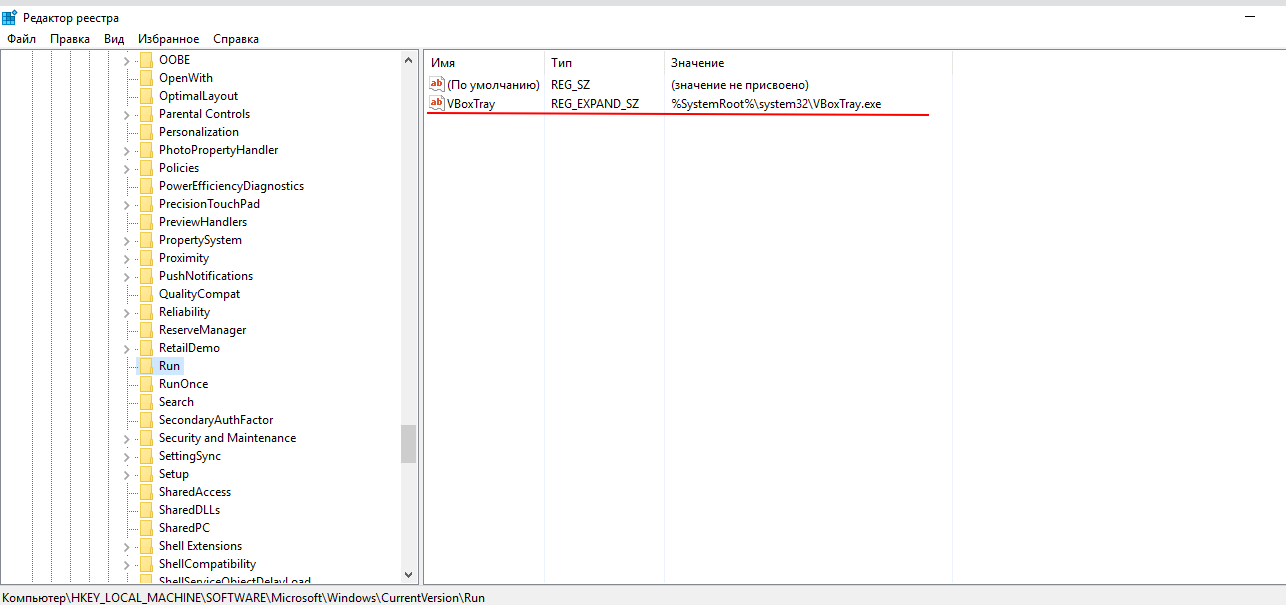 Задание №2:  Внесите в системный реестр настройки, запрещающиепользователю полное или частичное изменение свойств рабочего столаХод выполненияПеред дальнейшими действиями желательно сделать резервную копию реестра. Для этого необходимо в меню файл выбрать «Экспорт» и в открывшемся окне ввести имя резервной копии, ее расположение и выбрать «весь реестр» (рис. 2).В папке polises не было explorer, поэтому я его создал (рис. 3).При значениях по-умолчанию система позволяет менять обои рабочего стола (рис. 4).Создан параметр типа DWORD NoThemesTab и ему присвоено значение 1 (рис. 5). После чего, абсолютно ничего не поменялось (рис. 6, 7).Создан раздел ActiveDesktop и ключ NoChangingWallpaper спараметром 1 (рис. 8). После чего в окне настроек рабочего стола смена обоев была запрещена (рис. 9).Рисунок 2 - Сохранение реестра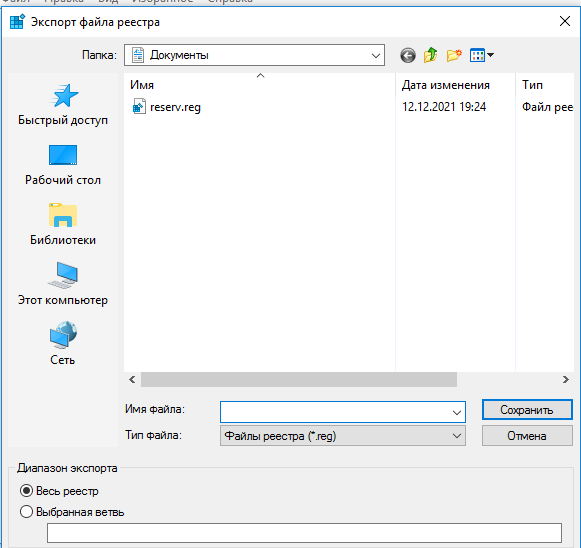 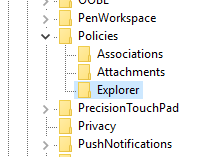 Рисунок 3 - ExplorerРисунок 4 - Персонализация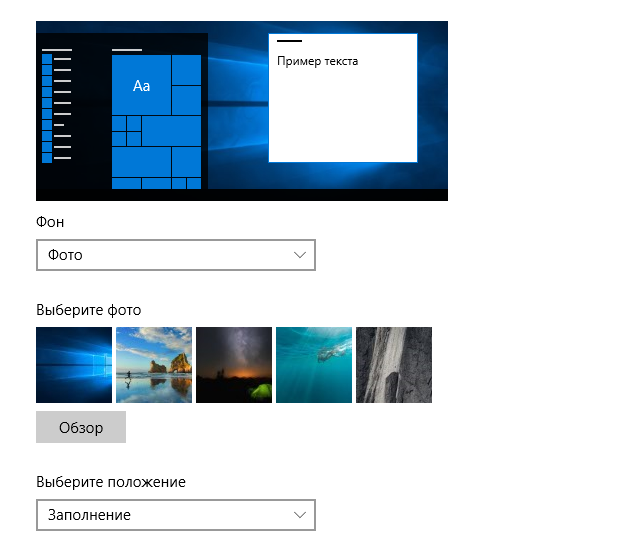 Рисунок 5 - NoThemesTab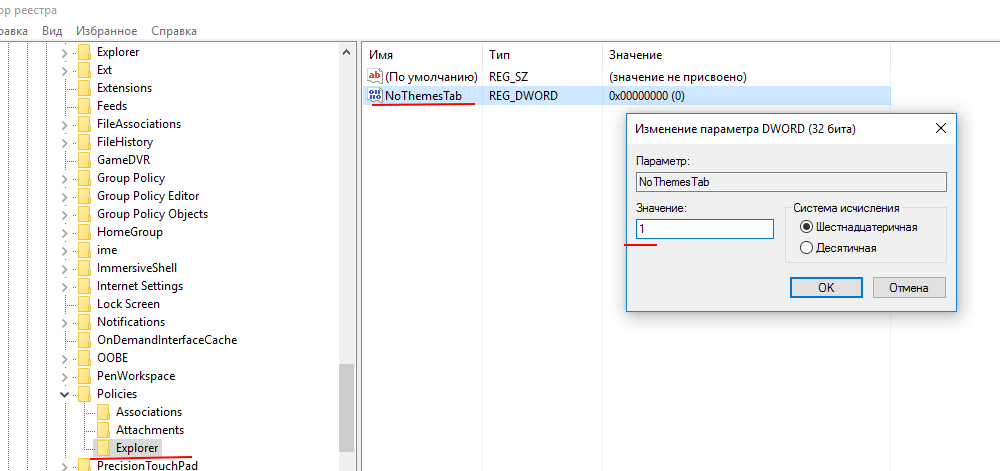 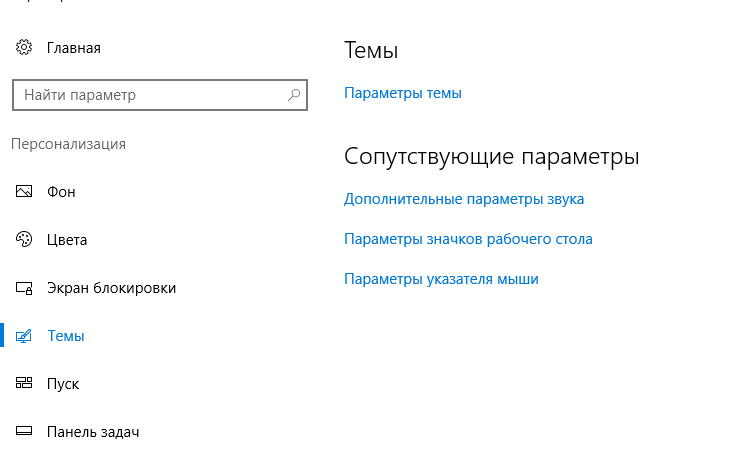 Рисунок 6 - Персонализация до изменений в реестре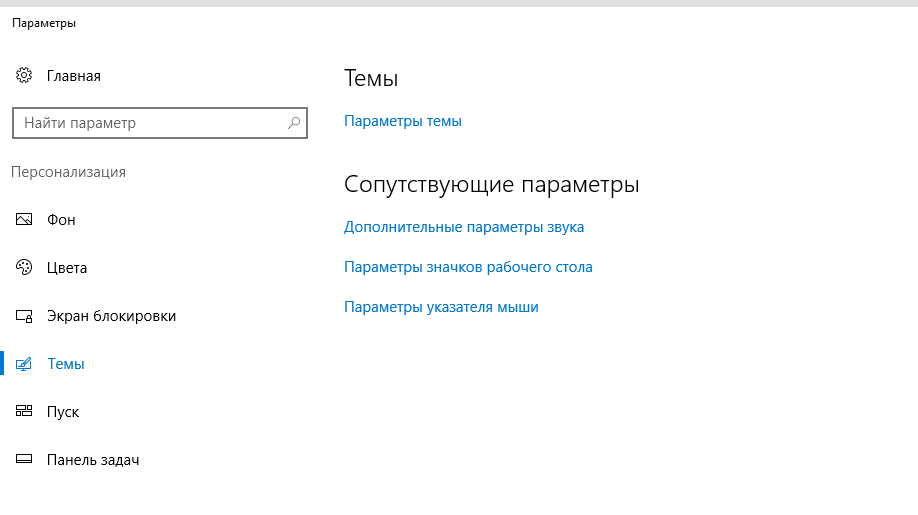 Рисунок 7 - Персонализация после изменений в реестре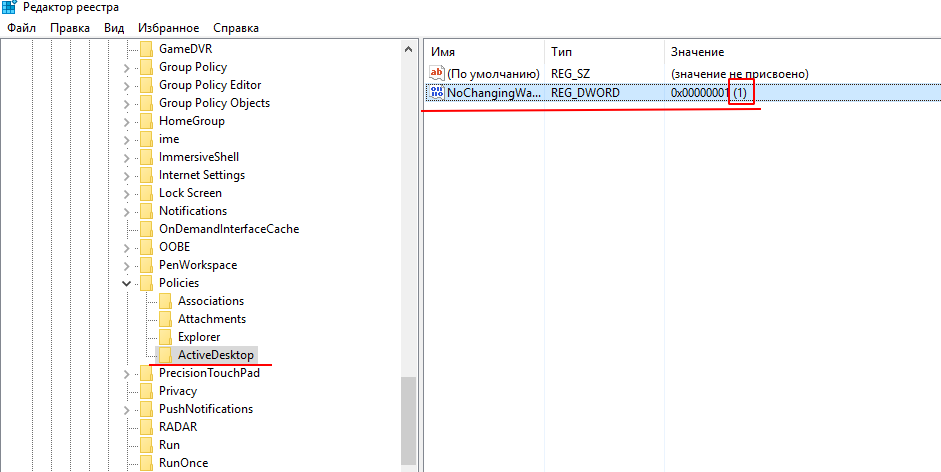 Рисунок 8 - NoChangeWallpeper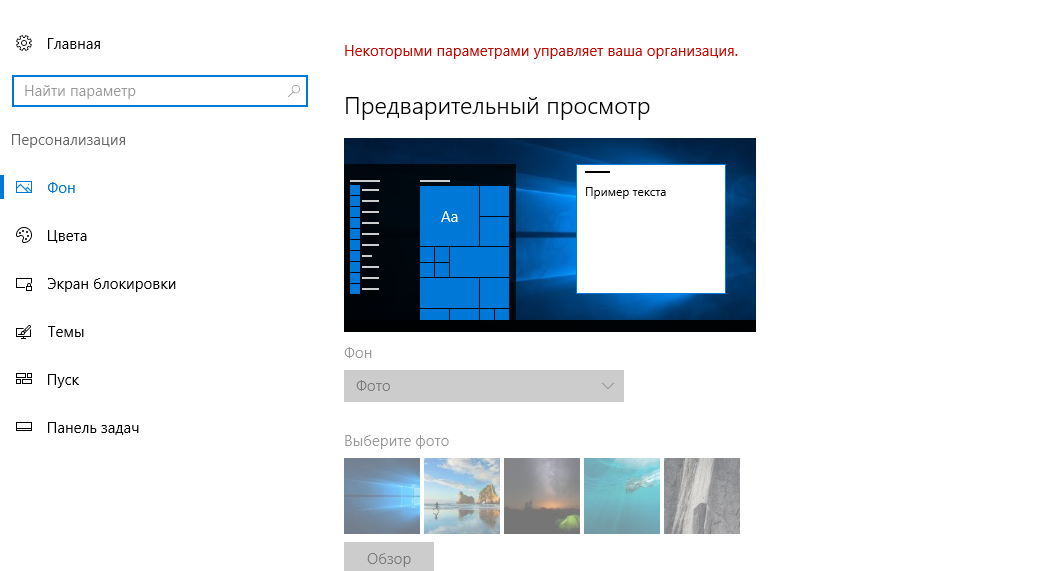 Рисунок 9 - Изменение обоевЗадание №3:  Измените значок мусорной корзины (пустой изаполненной).Ход выполненияОткрыт ключ (рис. 10). Цифры 54 и 55 заменены на 64 и 65 (рис.11). Значки корзины изменились (рис. 12, 13).Рисунок 10 - DefaultIcon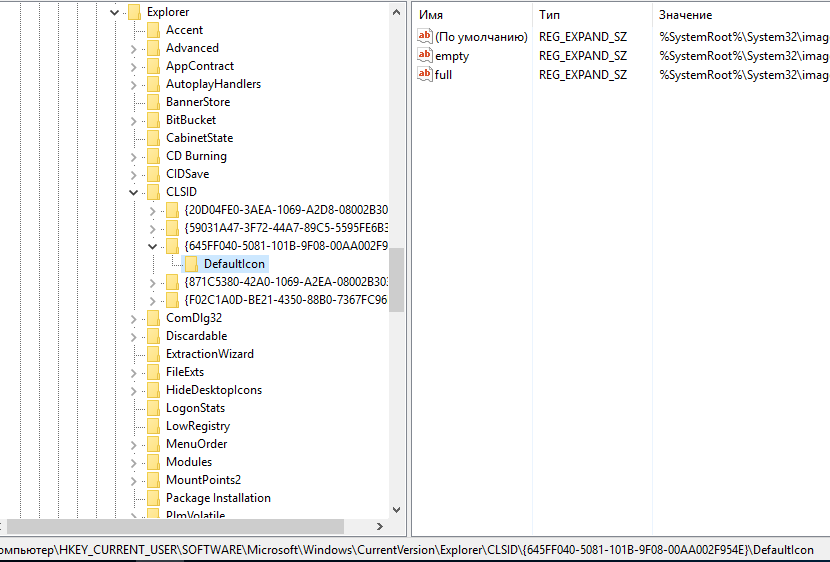 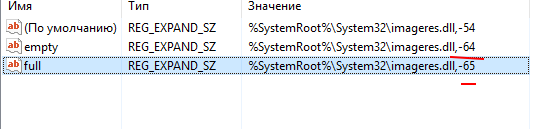 Рисунок 11 - Изменение номеров пиктограмм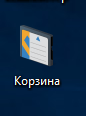 Рисунок 12 - Значок полной корзины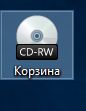 Рисунок 13 - Значок пустой корзиныЗадание №4:  Измените значки ярлыков так, чтобы пропали стрелочки.Ход выполненияДля отключения стрелочек у ярлыков необходимо удалит параметр HKEY_CLASSES_ROOT\lnkfile\IsShortcut (рис. 14) и HKEY_CLASSES_ROOT\piffile\ IsShortcut (рис. 15). После перезагрузки ярлык файла не будет иметь стрелочку (рис. 16).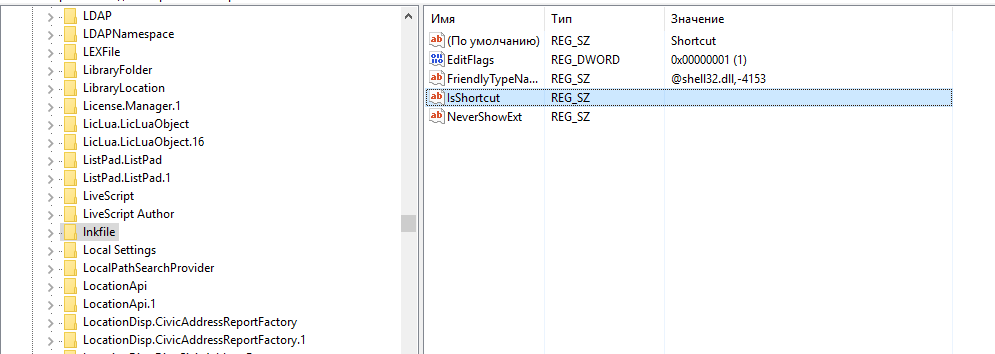 Рисунок 14 -  IsShortcut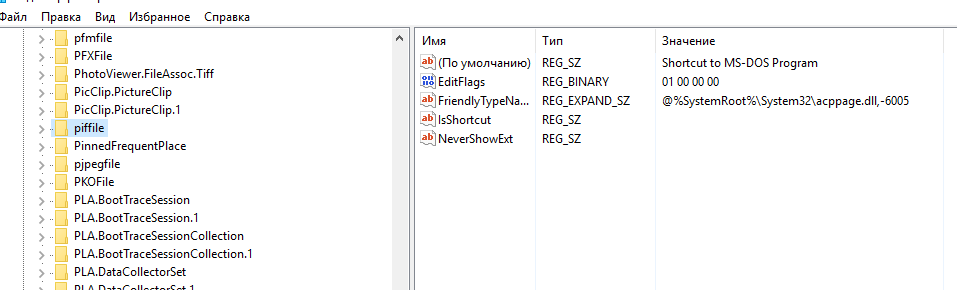 Рисунок 15 - IsShortcut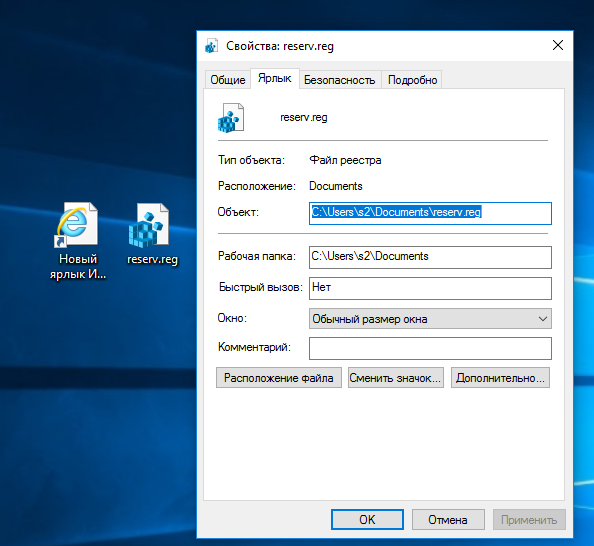 Рисунок 16 - ЯрлыкЗадание №5:  Самостоятельно создайте в реестре параметр, благодарякоторому при каждой загрузке ОС будет автоматически запускаться блокнот.Ход выполненияДля автоматического запуска блокнота при старте системы необходимо перейти к ключу HKEY_LOCAL_MACHINE\SOFTWARE\Microsoft\Windows\CurrentVersion\Run и добавить строковый параметр, указав путь до файла запуска (рис.17).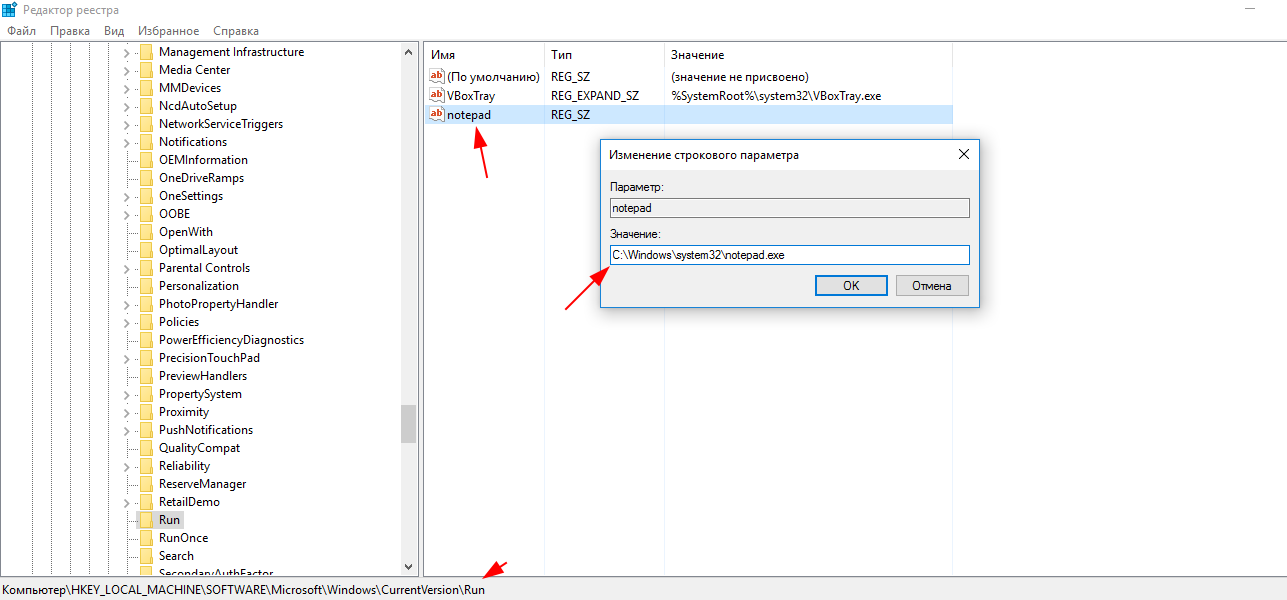 Рисунок 17 - Добавление программы в автозапускЗадание №6:   Восстановите настройки с помощью резервной копии.Ход выполненияДля востановления реестра из резервной копии необходимо в меню файл выбрать «Импорт» и в открывшемся окне выбрать файл резервной копии.Стрелочки ярлыков и пиктограмма корзины востановились (рис. 18).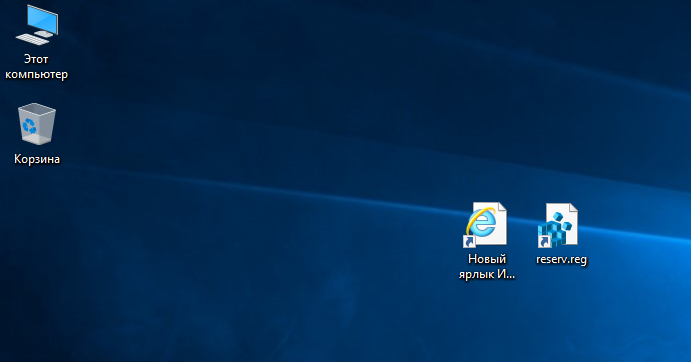 Рисунок 18 - Вид по-умолчанию